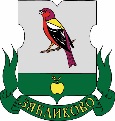 ГЛАВАмуниципального округаЗябликовоПОСТАНОВЛЕНИЕ11.09.2019 №МЗБ-01-05-01/19Об утверждении перечня информации о деятельности главы муниципального округа Зябликово, размещаемой на официальном сайте муниципального округа Зябликово в информационно-телекоммуникационной сети «Интернет»В соответствии с Федеральным законом от 9 февраля 2009 года № 8-ФЗ «Об обеспечении доступа к информации о деятельности государственных органов и органов местного самоуправления» и Порядком обеспечения доступа к информации о деятельности органов местного самоуправления муниципального округа Зябликово, утвержденным решением Совета депутатов муниципального округа Зябликово от 02.03.2016 №МЗБ-01-03-42/16 глава муниципального округа Зябликово постановил:1. Утвердить перечень информации о деятельности главы муниципального округа Зябликово, размещаемой на официальном сайте муниципального округа Зябликово в информационно-телекоммуникационной сети «Интернет» (приложение).2. Опубликовать настоящее постановление в бюллетене «Московский муниципальный вестник» и разместить на официальном сайте муниципального округа Зябликово www.zyablikovo-mos.ru в информационно-телекоммуникационной сети Интернет.Глава муниципального округа Зябликово					                    	            И.В. ЗолкинаПриложениек постановлению главы муниципального округа Зябликово                                                                                                   от 11.09.2019 №МЗБ-01-05-01/19Переченьинформации о деятельности главы муниципального округа Зябликово, размещаемой на официальном сайте муниципального округа Зябликово в информационно-телекоммуникационной сети «Интернет»п/пСостав информацииПериодичность размещения 1.Сведения о главе муниципального округа Зябликово (далее – глава муниципального округа): 1.1фамилия, имя, отчество, фотографияподдерживается в актуальном состоянии1.2полномочия главы муниципального округа, а также перечень нормативных правовых актов, определяющих его полномочияподдерживается в актуальном состоянии1.3сведения о доходах, расходах, об имуществе и обязательствах имущественного характера главы муниципального округа, его супруги (супруга) и несовершеннолетних детейв сроки, установленные решением Совета депутатов муниципального округа Зябликово (далее – Совет депутатов)2.Правовые акты главы муниципального округа (за исключением правовых актов или их отдельных положений, содержащих сведения, распространение которых ограничено федеральным законом), включая сведения о внесении в них изменений и признании их утратившими силу; порядок обжалования правовых актов главы муниципального округа в течение 3 рабочих дней со дня издания правового акта, поддерживается в актуальном состоянии3.Сведения о судебных постановлениях по делам о признании недействующими правовых актов главы муниципального округа в течение 5 рабочих дней со дня поступления главе муниципального округа судебного постановления4.Ежегодный отчет главы муниципального округа перед Советом депутатов о результатах своей деятельности, деятельности аппарата Совета депутатов Зябликово, в том числе о решении вопросов, поставленных Советом депутатов в течение 3 рабочих дней после дня заслушивания Советом депутатов отчета5.Сведения об официальных визитах, о рабочих поездках, служебных командировках и других официальных мероприятиях главы муниципального округа 5.1анонсы официальных мероприятийподдерживается в актуальном состоянии5.2сведения об итогах официальных мероприятийподдерживается в актуальном состоянии6.Тексты официальных выступлений и заявлений главы   муниципального округа поддерживается в актуальном состоянии7.Сведения о взаимодействии главы муниципального округа с органами местного самоуправления других муниципальных образований, органами государственной власти, органами территориального общественного самоуправления, органами жилищного самоуправления и другими организациями:7.1сведения о планируемых мероприятияхподдерживается в актуальном состоянии7.2сведения об итогах мероприятийподдерживается в актуальном состоянии8.Сведения о работе с обращениями граждан (физических лиц), организаций (юридических лиц), общественных объединений, государственных органов, органов местного самоуправления, поступившими главе муниципального округа (далее – обращения):8.1описание порядка рассмотрения обращений с указанием актов, регулирующих эту деятельностьподдерживается в актуальном состоянии8.2описание порядка рассмотрения запросов на получение информации о деятельности главы муниципального округа поддерживается в актуальном состоянии8.3порядок и время приема главой муниципального округа граждан (физических лиц), представителей организаций (юридических лиц), общественных объединений, государственных органов, органов местного самоуправленияв течение 3 рабочих дней со дня утверждения порядка8.4обзоры обращений, а также обобщенная информация о результатах их рассмотрения и принятых мерахежеквартально8.5фамилия, имя и отчество руководителя структурного подразделения или иного должностного лица аппарата Совета депутатов Зябликово, к полномочиям которых отнесены организация приема граждан, представителей организаций, общественных объединений, государственных органов и органов местного самоуправления, обеспечение рассмотрения их обращений, номер телефона, адрес электронной почты, по которым можно получить информацию справочного характера, а также почтовый адресв течение 3 рабочих дней со дня назначения, поддерживается в актуальном состоянии9.Информация об утвержденном бюджете муниципального округа Зябликово на очередной финансовый год и плановый периодподдерживается в актуальном состоянии10.Установленные формы обращений, заявлений и иных документов, принимаемых главой муниципального округа к рассмотрению в соответствии с законами и иными нормативными правовыми актами, муниципальными нормативными правовыми актами (при наличии)поддерживается в актуальном состоянии11.Иная общедоступная информация о деятельности главы муниципального округа, подлежащая в соответствии с федеральными законами и иными нормативными правовыми актами Российской Федерации, законами и иными нормативными правовыми актами города Москвы, муниципальными нормативными правовыми актами размещению в информационно-телекоммуникационной сети «Интернет»в сроки, установленные федеральными законами и иными нормативными правовыми актами Российской Федерации, законами и иными нормативными правовыми актами города Москвы, муниципальными правовыми актами